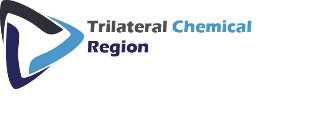 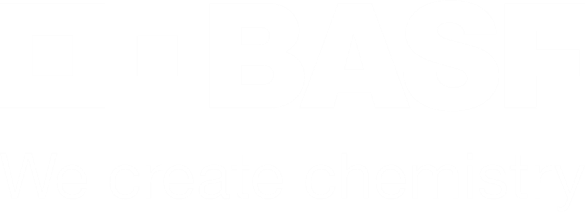 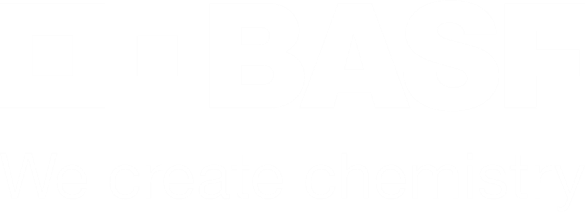 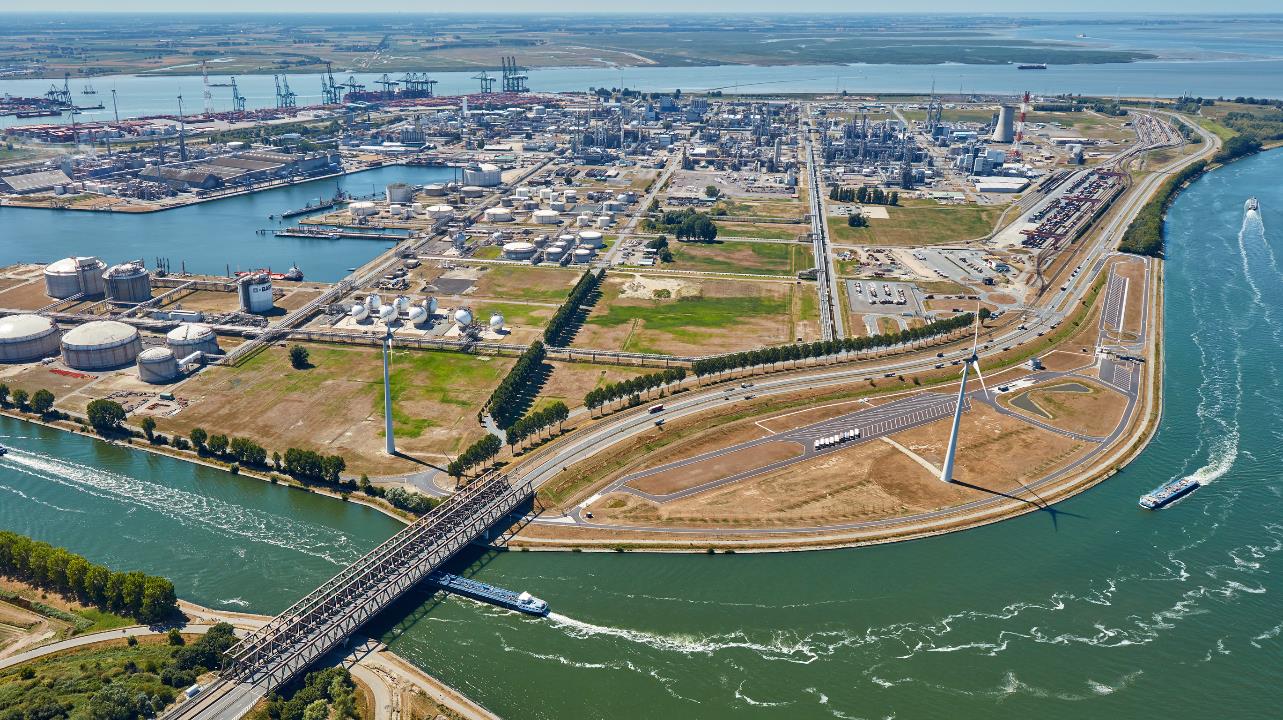 Digitalization and automation of site logistics processes at BASF Antwerp on December 12th 2022 a TRILOG and BASF Digital InitiativeDuring this interactive workshop you will learn more about:How BASF is digitizing and automating its site logistics processes on the Antwerp campusHow data integration with supply chain partners is a key success factorLessons learned so far and opportunities to get started within your own organizationFind out about the next steps in BASF’s digital roadmapIn addition you will see several implemented use cases in real life during a site visitAgenda (preliminary)10:00-10:30 	Welcome by TRILOG Chair and participant introduction round 10:30-11:30	In-depth explanation of the BASF Antwerp case11:30-13:00	Site visit13:00-14:00	Lunch and networking 14:00-15:00 	Lessons learned, opportunities to get started and collaboration PotentialPractical DetailsWe will meet at the E-Paviljoen, which is a meeting and training Centre at the opposite side of Gate 6. There are multiple gates at BASF!BASF Antwerpen N.V.
Haven 725
Scheldelaan 600
2040 Antwerpen - Belgium
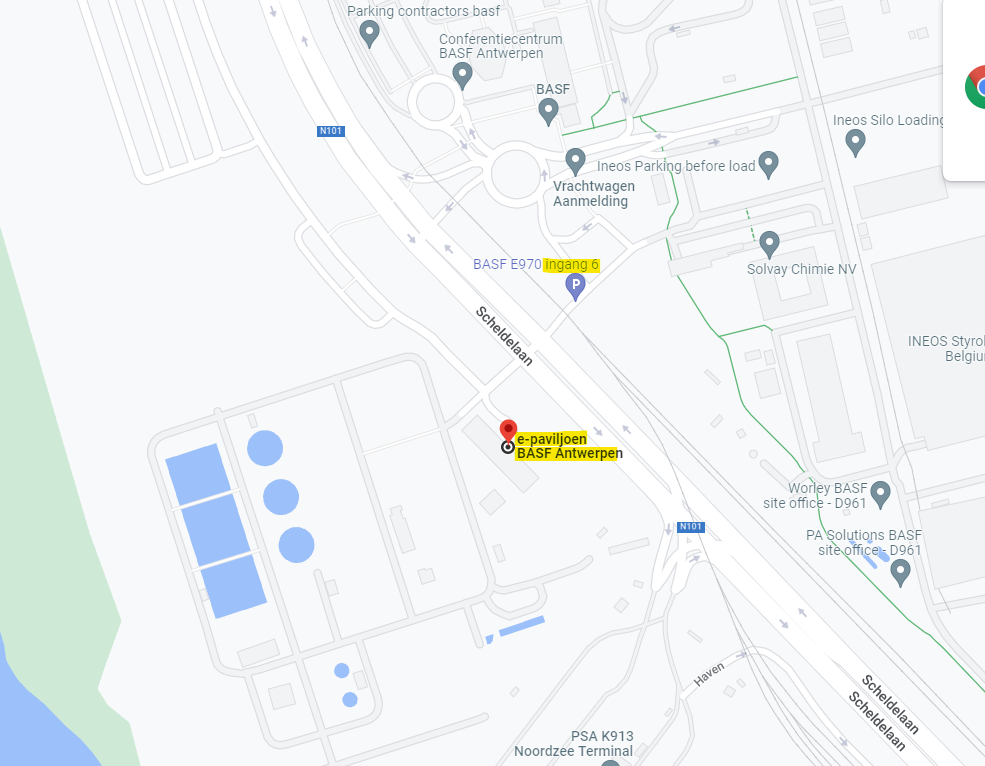 Trilateral strategy for the chemical industryThe TRILOG or ‘Trilateral strategy for the chemical industry’ is a cross-border cooperation between the Netherlands, Flanders and North Rhine-Westphalia. In a global competitive environment that is changing drastically, the trilateral chemical industry faces fundamental economic, environmental and technological challenges. To prepare for the future, capture the benefits of a growing chemical industry and remove existing bottlenecks for this development, an important strategic process had been launched in 2017. North Rhine-Westphalia, the Netherlands and Flanders agreed on a joint vision on the future development of their flagship industry – the chemical industry.Infrastructure (trilateral-chemical-region.eu)